學生宿舍因應「新型冠狀病毒（武漢肺炎）」疫情應變規定108學年度第二學期入住時間改為：109年2月29日(六）及3月1日(日)，共計2天(每日08：00～17：00)。住宿生入住前，須完成上網填寫「教職員生旅遊史暨自主健康調查表」(表單連結於學校官網之防疫專區內），未填寫者不得入住。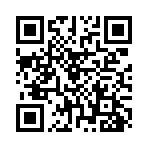 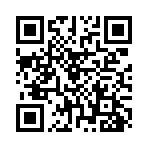 原申請寒假住宿生：下學期續住：延至109 年2 月28 日(五)，不另加收寒假住宿費。請於109年2月10日須完成上網填寫「教職員生旅遊史暨自主健康調查表」。(未依時限填寫者，將管制進入宿舍)下學期不續住：依原訂契約應於109年2月14日(五)下午17：00前完成清舍，並搬離宿舍。為避免群聚感染，入住日前(109年2月29日)不開放住宿生提前返校入住；若有特殊事故，請聯繫住宿中心電話：2896-1000 轉分機1362、1363。為避免造成防疫漏洞，凡未申請寒住或私帶同學進入宿舍者，經查獲將依「學生宿舍生活管理規範」處以勒令退宿及取消次學年之住宿權抽籤資格，以確保住宿安全。如有未盡事宜另行公布。  109年2月7日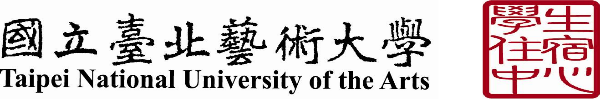 